I can measure lengthWhat is the length of each line?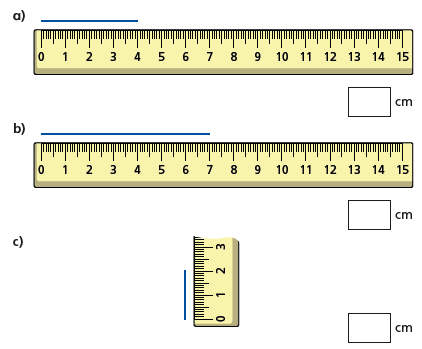 Write the length to the nearest millimetre. Remember 1cm = 10mm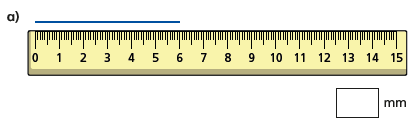 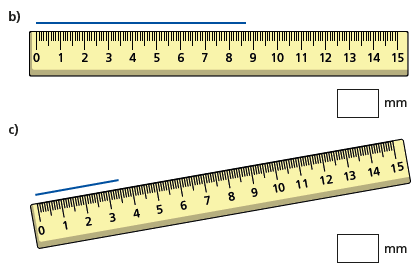 Use a ruler to draw lines these lengths.How long is the paintbrush?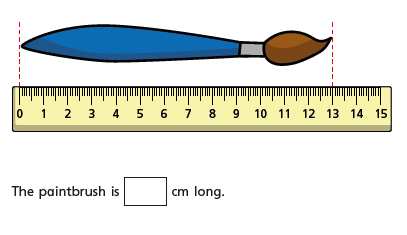 How long is the toy car?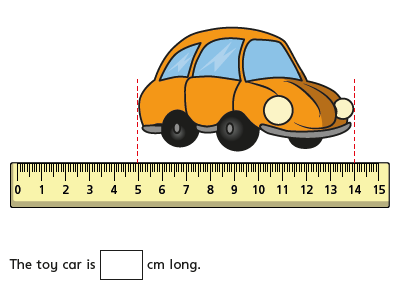 30mm45mm65mm85mm87mm